RAHEEN GROUP SUCCESS WITH UL & MIC’s LIMERICK SOUNDSCAPE PROJECT7 march 2016Students from Limerick’s National Learning Network centre at Raheen are the proud winners of the Star Award at this year’s AONTAS Adult Learner’s festival. The prize was awarded for the group’s outstanding work with the Limerick Soundscape project, a local initiative of the University of Limerick and Mary Immaculate College to build an online soundmap of the city.Members of the group set about to collect the sounds of their lives, from downtown shopping centres to their back gardens, using digital recorders. The sounds were collected, edited and uploaded onto the site, so people all over the world can hear Limerick at large.“It was a great opportunity for the group to add their voice to the map, and also to hear the sounds that others had placed there’ said Carmel Hanley, group leader at the NLN. “The group are over the moon that they’ve won first prize, after putting in such a lot of work”.Suzanne Goodison, a participant in the project said “ Winning the award was fantastic, the day was brilliant. I’m thrilled with my group and my instructor Carmel Hanley, who’s been absolutely brilliant”.Dr. Aileen Dillane of the IWAMD, UL and  Dr. Tony Langlois, Media and Communcation Studies, MIC also congratulated the group on their success. “The Limerick Soundscapes Project is all about local people being heard and the students and staff from NLN group are a delight to work with. They recorded some unique and very interesting sounds that make a great contribution to the soundmap we’re building. Both UL and MIC are enthusiastic to be working in partnership with local communities in this way”.Link to sound map: http://www.limericksoundscapes.ie/AONTAS Awards ceremony: http://www.adultlearnersfestival.com/starawards/star-awards-winners.html#MunsterNLN Limerick http://www.nln.ie/About-National-Learning-Network/Centres/Centre-List/National-Learning-Network---Raheen.aspxto build an online soundmap of the city.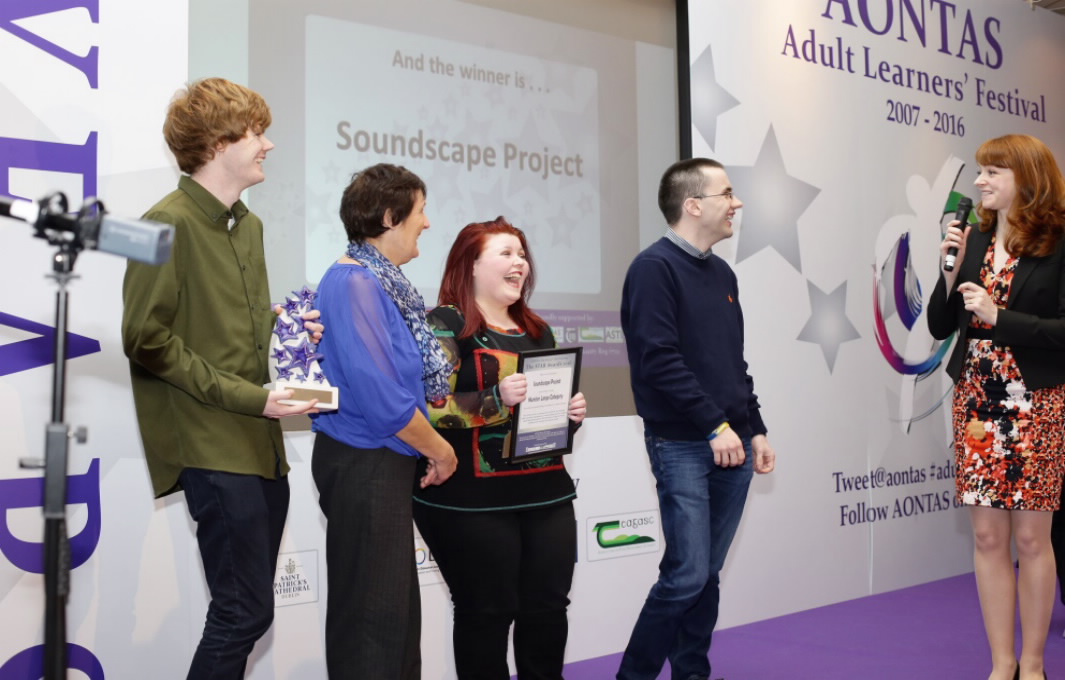 